Let’s start with some Simple Fractional EquationsExamples:  Solve each equation. Fractional Equations with variables on both sidesTO SOLVE AN EQUATION WITH fractions, we transform it into an equation without fractions -- which we know how to solve.  The technique is called clearing of fractions.Check using proper formKey Idea:  When an equation is in the form of						, then 			      can be used to 												.If Then What if fractions are separated by addition or subtraction signs?Solving Fractional Equations: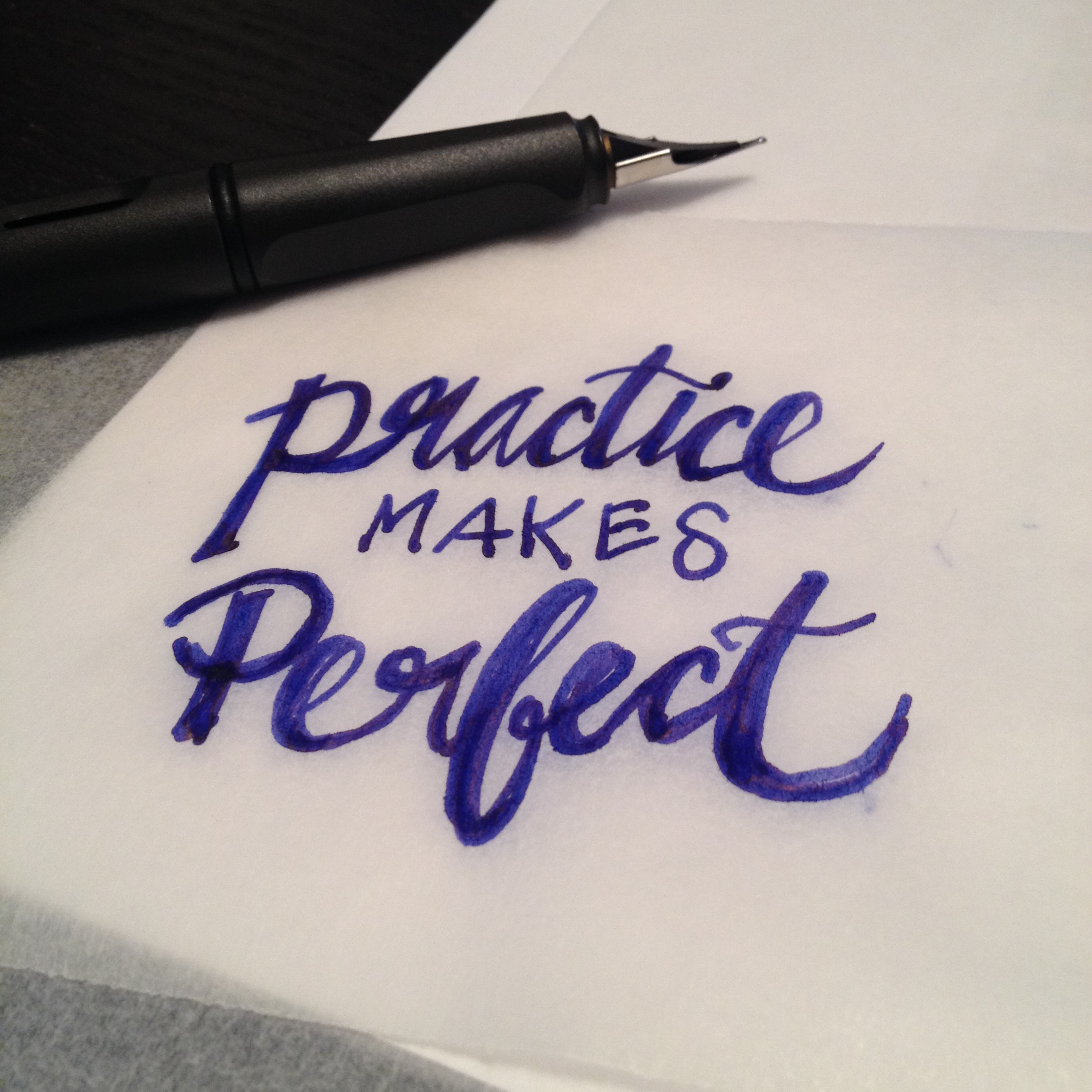 